		Соглашение		О принятии согласованных технических правил Организации Объединенных Наций для колесных транспортных средств, предметов оборудования и частей, которые могут быть установлены и/или использованы на колесных транспортных средствах, и об условиях взаимного признания официальных утверждений, выдаваемых на основе этих правил Организации Объединенных Наций*(Пересмотр 3, включающий поправки, вступившие в силу 14 сентября 2017 года)		Добавление 61 — Правила № 62 ООН		Поправка 4Поправки серии 01 — Дата вступления в силу: 25 сентября 2020 года		Единообразные предписания, касающиеся официального утверждения механических транспортных средств с рулем мотоциклетного типа в отношении их защиты от несанкционированного использованияНастоящий документ опубликован исключительно в информационных целях. Аутентичным и юридически обязательным текстом является документ ECE/TRANS/WP.29/2020/28.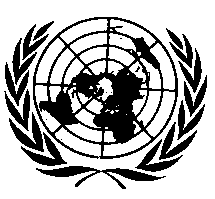 ОРГАНИЗАЦИЯ ОБЪЕДИНЕННЫХ НАЦИЙВключить новый пункт 5.12 следующего содержания:	«5.12	Электромагнитная совместимость	Электромеханические и электронные устройства для предотвращения несанкционированного использования, если таковые установлены, должны отвечать нижеследующим требованиям, касающимся электромагнитной совместимости. 	Испытания проводятся согласно соответствующим техническим предписаниям и переходным положениям, приведенным в поправках серии 06 к Правилам № 10 ООН, а также методам испытания на помехоустойчивость, описанным в приложении 6, и методам испытания на выбросы, описанным в приложениях 4 и 5».Включить новый пункт 12 следующего содержания:		«12.		Переходные положения12.1 	Начиная с официальной даты вступления в силу поправок серии 01 ни одна из Договаривающихся сторон, применяющих настоящие Правила, не отказывает в предоставлении или признании официальных утверждений типа на основании настоящих Правил с внесенными в них поправками серии 01. 12.2 	Начиная с 1 сентября 2022 года Договаривающиеся стороны, применяющие настоящие Правила, не обязаны признавать официальные утверждения типа на основании поправок предшествующих серий, впервые выданные после 1 сентября 2022 года. 12.3 	До 1 сентября 2024 года Договаривающиеся стороны, применяющие настоящие Правила, признают официальные утверждения типа на основании поправок предшествующих серий, впервые выданные до 1 сентября 2022 года.12.4 	Начиная с 1 сентября 2024 года Договаривающиеся стороны, применяющие настоящие Правила, не обязаны признавать официальные утверждения типа, выданные на основании поправок предшествующих серий к настоящим Правилам».E/ECE/324/Rev.1/Add.61/Amend.4−E/ECE/TRANS/505/Rev.1/Add.61/Amend.4E/ECE/324/Rev.1/Add.61/Amend.4−E/ECE/TRANS/505/Rev.1/Add.61/Amend.4E/ECE/324/Rev.1/Add.61/Amend.4−E/ECE/TRANS/505/Rev.1/Add.61/Amend.42 November 2020